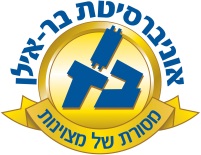 Aggada Syllabus Spring 2019 Spring Semester02 372 80/812 Credits course objectiveAn in depth study in the non-legal sections of the Talmud. The student will be introduced to the "Aggadic" sections of the Talmud in an attempt to understand the underlying philosophy of the Talmudic sages. Primary sources will be consulted, where necessary literary analysis will be employed.Students will be presented with primary texts and major commentaries. Texts will be studied and analyzed both in context, and within the larger literature.Topic: Interplay of Halacha and Aggada - Drinking on PurimPrimary source: Megila 7bAdditional readings: Sanhedrin 65b, Shabbat 156b, Chulin 8aBialik "Halakhah and Aggadah," in Revealment And Concealment. Aharon Arend - The Purim Meal of Rabbah and R. Zera - Explanation of Talmudic Commentators, BDD 8 1999 (Hebrew)Topic: The Purim Story through the Prism of the Talmud and MidrashPrimary source: Talmud Bavli Megila 10b, 12a,bAdditional readings:Rivkah Lubitch, “A feminist's look at Esther” Judaism: Vol. 42, No. 4, Fall 1993Topic: Is Esther Written in the Torah?Primary source: Talmud Bavli Hullin 139bAdditional readings: Tikunie Zohar 57bTopic:  The Four Sons in the Jerusalem TalmudPrimary source: Jerusalem Talmud Pesachim 10:4 (37d)Additional readings:Rabbi Ari Kahn, “The Wicked Son in the Passover Haggadah”, Available http://arikahn.blogspot.co.il/2009/04/wicked-son-in-passover-haggadah.htmlRabbi Mishael Zion, Wicked: 20th Century Lessons from the Art of the Wicked Child http://textandcity.blogspot.co.il/2012/03/wicked-20th-century-lessons-from-art-of.htmlTopic: Tal, Dew and ResurrectionPrimary source: Talmud - Megilah 31a, Rosh HaShana 10bSanhedrin 97bAdditional readings:Rabbi Ari Kahn, “THESE BONES WILL LIVE!”http://arikahn.blogspot.co.il/search?q=these+bonesTopic: THE STUDENTS OF RABBI AKIVAPrimary source: Yevamot 62b	Additional readings: Sperber Minhagi Yisrael 101-111, Emanations 83-96Redemption and repentance in Talmudic Judaism, Ephraim E. Urbach, Collected Writings in Jewish Studies 264-280Topic: The "threat" of Rav Shimon bar Yochai Primary source: Pesachim 112a,Additional readings: Yerushalmi Taanit 4:8, Rambam Milachim 11:3,  San. 12a, Brachot 61b (Yerushalmi Brachot 9:7) Ben Yohoyoda Pesachim ,  אבני שוהם פרשת ואתחנן  cited in Korman 179 note 18, Korman 172-183Topic: Rav Shimon Bar YochaiPrimary source: Shabbat 33bAdditional readings: Sukkah 28aSukka 45b“The Education of R. Shimon bar Yohai” Rubenstein J. L, Talmudic Stories, 105-138Topic: The First ManPrimary source: Chagiga 13b-14aAdditional readings:Midrash Rabbah - Genesis II:5, Midrash Rabbah - Genesis III:7, Midrash Rabbah - Genesis XII:3, Guide for the Perplexed 1:7Kaplan, Aryeh, Immortality, Resurrection, And the age of the Universe; A Kabbalistic view 1-15, 75-127Topic: Jesus in the TalmudPrimary source: Sanhedrin 43a, Sanhedrin 107b Sota 47a, Additional readings: Herford "Christianity in Talmud & Midrash" 50-54, 83-86Topic: "Rabbi" Eliezer ben DurdiyaPrimary source: Avoda Zara 17a,Additional readings:Yoma 85b Mishna & Gemara,Rambam Comm. on the Mishna, Tosfot Yishanim "Teshuva",Rambam Yad,Teshuva 4:1; Yoma 29a (top line) Rashi, Rambam Guide sec. 3 chapter 8, Peli "On Repentance"  (Soloveitchik)269-277Topic: The Repentance of Resh LakishPrimary source: Bava Metziah 84aAdditional readings:“Rabbi Johanan and Resh-Lakish” Wiesel, Élie, Alei Shefer (1990) 175-194     Course requirementsMastery of basic texts, including commentaries, understanding of ideas.Attendance, participation, and final examgrade will be given in numbers30% of grade will be based on attendance and participation70% of grade based upon the final examBIBLIOGRAPHY:Alon, Gedalia. Jews, Judaism, and the classical world, Jerusalem, the Magnes Press, Jerusalem, 1977, p. 1-17Bialik, H, N. Revealment And Concealment : Five Essays Translated by Zali Gurevitch Ibis Editions Jerusalem 2000Braude, W.G., Pesikta Rabbati (Yale Judaica series 18), New Haven 1968Freedman, H., & Simon M., Midrash Rabba (10 vols) London 1939Epstein, I. The Babylonian Talmud Soncino press LondonGilat, Y.D. R. Eliezer Ben Hyrcanus – A Scholar Outcast. Bar Ilan University Press, Ramat Gan 1984, Ginzberg L. The Legends of the Jews (Volumes 1-6) Philadelphia, 1913-1928Goldin, J., Fathers according to Rabbi Nathan (Yale Judaica series 10), New Haven 1955Goshen-Gottstein A, The Sinner and the AmnesiacThe Rabbinic Invention of Elisha ben Abuya and Eleazar ben Arach, Stanford: Stanford University Press, 2000 Kahn, A, Emanations Targum Michigan, 2001Kahn, A, Explorations Targum Michigan, 2002Kahn,A, Echoes of Eden Gefen Jerusalem 2011Kaplan, Aryeh, Immortality, Resurrection, And the age of the Universe; A Kabbalistic view Ktav Hobokin N.J. 1993  Kaplan, Aryeh Sefer Yetzirah, Weiser, Maine 1990Korman, A. Deciphering Aggadot, Tel Aviv 1991 (Hebrew) Lichtenstein, A, Leaves of Faith (volume one Ktav Publishing House 2003Neusner, J., The Talmud of the Land of Israel: A Preliminary Translation Chicago Studies in the History of Judaism -1989- University of Chicago PressChajes, Z.H., The Students' Guide Through The Talmud, 2 ed., Jacob Shachter, Yashar Books, 2005Feldman, A, The Juggler and the King, Feldheim, Jerusalem 1990Urbach, E. The Sages - Their Concepts & Beliefs Jerusalem, 1979Rubenstein, J. L,. Stories of the Babylonian Talmud Baltimore 2010Rubenstein, J. L, Rabbinic Stories (Classics of Western Spirituality) New Jersey 2002 Rubenstein, J. L, Talmudic Stories: Narrative Art, Composition, and Culture, Baltimore 1999Saperstein, M. Decoding the Rabbis Cambridge, Massachusetts and London, England: Harvard University Press, 1980Urbach, Ephraim E. Collected Writings in Jewish Studies. Edited by Moshe D. Herr, Robert Brody, Jerusalem: Magnes Press 1999Articles:Aharon, Arend – “The Purim Meal of Rabbah and R. Zera - Explanation of Talmudic Commentators” BDD 8 1999(Hebrew)Edwards, Laurence L. “Rabbi Akiba's Crowns Postmodern Discourse and the Cost of Rabbinic Reading” Judaism: A Quarterly Journal of Jewish Life and Thought Vol. 49, No. 4, Fall 2000Goshen Gottstein, A, "Rabbi Eleazar b. Arakh: Symbol and Reality," Gafni, Jews and Judaism in the Second Temple, Mishna and Talmud Period Gottstein, Alon Goshen. “Four Entered Paradise Revisited.” The Harvard Theological Review 88, no. 1 (1995): 69-133Harvey, W.Z. “The Pupil, the Harlot and Fringe Benefits” Prooftexts 6 (1986) 259-264                                                Levine, N, “Reading Crowned Letters and Semiotic Silences in Menachot 29b” Journal of Jewish studies, vol. liii , no. 1, spring 2002 Lubitch R, “A feminist's look at Esther” Judaism: Vol. 42, No. 4, Fall 1993Rosensweig, M, “Elu Va-Elu Divre Elokim Hayyim: Halakhic Pluralism and Theories of Controversy.”  Tradition 26:3, 1992.Urbach “Ha Masorot al Torat ha Sod bi Tequfat Ha Tannaim” "Studies in the Talmud, Halacha and Midrash".	World Congress of Jewish Studies 7, Studies in the Talmud, Halacha and Midrash (1977)	Urbach, E.E.: Studies in Mysticism and Religion Presented to G. Scholem The Magnes Press; Jerusalem (1967), Heb. sect. 1–28van der Heide, A. “PARDES: Methodological Reflections on the Theory of the Four Senses”, Journal of Jewish Studies 35 (1983), pp. 147-159Wiesel, Élie, “Rabbi Johanan and Resh-Lakish” Alei Shefer (1990) 175-194אלון גושן-גוטשטיין "מצוות ציצית, הזונה והסיפור הדרשני" מחשבת חז"ל     45-58 חיפה תש"נ required material for the exam, all primary texts and commentaries, including material discussed in class.